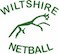 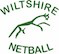 Wiltshire Netball Summer CampsFor those in School Years 3, 4, 5 & 6Looking at FUN-damentals through skill based activities and gamesDorcan DomeDorcan Recreation CentreSt Paul’s DriveCovingham Swindon SN3 5DAThursday 11th August 2022, 10:00 – 12:30Thursday 11th August 2022, 13:30 – 16:00Cost £15 per person per session To book a place please use this link https://forms.gle/Pa9h4yos2BdY4SFK8and complete the Google Form.If the link doesn’t work for you please send an Email to Mo Squires themower54@gmail.com containing the camp date and the participant’s name & current school year.Closing date 4th August 2022.                                         Places are limited so please book early to avoid disappointment.